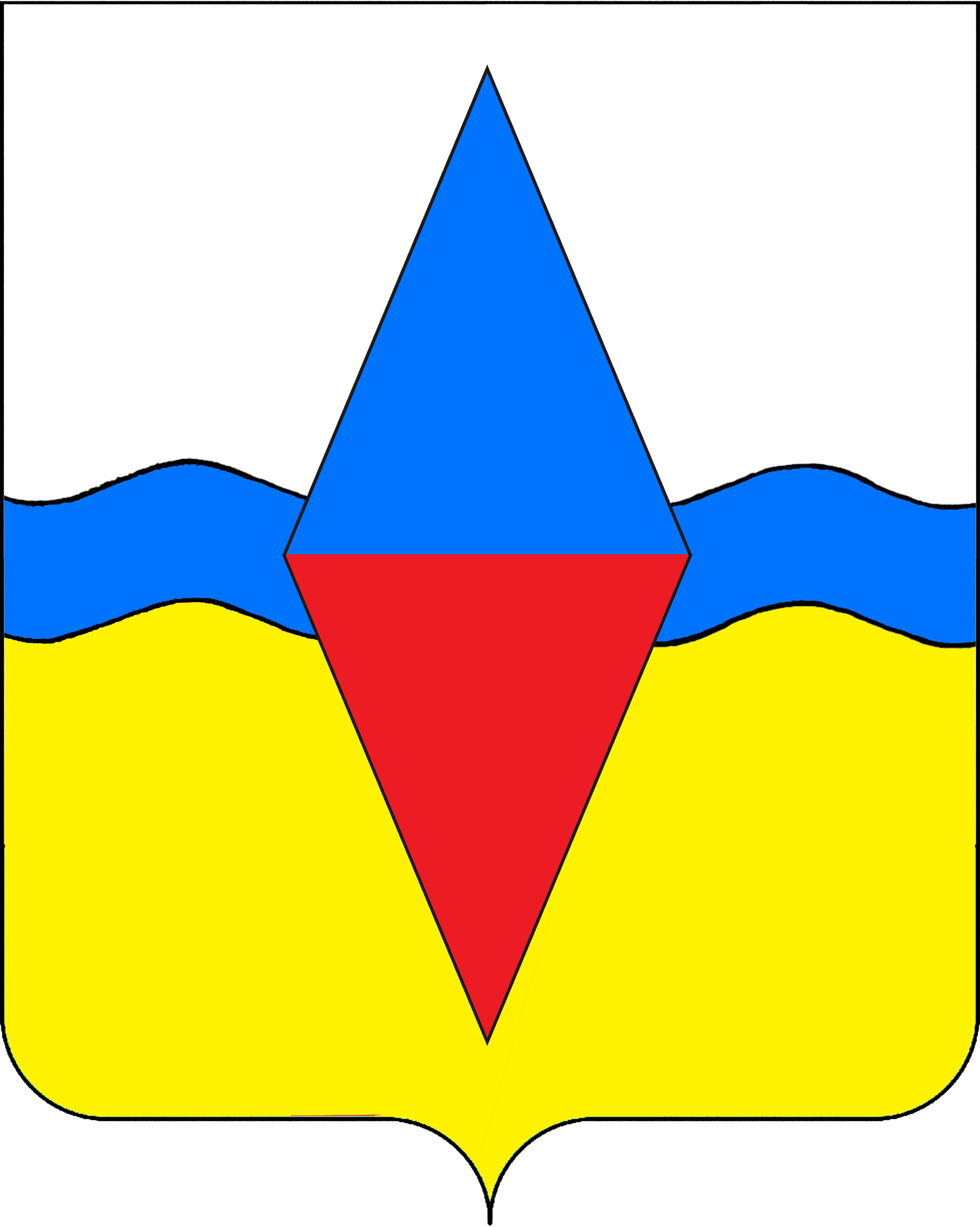 ПОСТАНОВЛЕНИЕАДМИНИСТРАЦИИ ЮГО-СЕВЕРНОГО СЕЛЬСКОГО ПОСЕЛЕНИЯТИХОРЕЦКОГО РАЙОНАот 05.10.2016							                                   № 152станица Юго-СевернаяОб утверждении программы Юго-Северного сельского поселения Тихорецкого района «Использование и охрана земель Юго-Северного сельского поселения Тихорецкий района на 2017-2019 годы»В соответствии со статьями 11, 13, 72 Земельного кодекса Российской Федерации, статьей 3.3 Федерального закона от 21 октября 2001 года № 137-ФЗ «О введении в действие Земельного кодекса Российской Федерации», статьей   14 Федерального закона от 06 октября 2003 года № 131-ФЗ «Об общих принципах организации местного самоуправления в Российской Федерации»,    п о с т а н о в л я ю:1.Утвердить программу Юго-Северного сельского поселения Тихорецкого района «Использование и охрана земель Юго-Северного сельского поселения Тихорецкого района на 2017-2019 годы» (прилагается).2.Обнародовать настоящее постановление в установленном порядке и разместить на официальном сайте администрации Юго-Северного сельского поселения Тихорецкого района в информационно-телекоммуникационной сети «Интернет».3.Контроль за выполнением настоящего постановления оставляю за собой.4.Постановление вступает в силу со дня его подписания.Глава Юго-Северного сельскогопоселения Тихорецкого района						   А.В.Кофанов		                                                                      ПРИЛОЖЕНИЕ                                                                          УТВЕРЖДЕНО                                                                       постановлением администрации Юго-Северного сельского поселения                                                                         Тихорецкого района                                                                        от 05.10.2016г. № 152ПРОГРАММАЮГО-СЕВЕРНОГО СЕЛЬСКОГО ПОСЕЛЕНИЯ ТИХОРЕЦКОГО РАЙОНА«Использование и охрана земель Юго-Северного сельского поселения Тихорецкого района на 2017-2019 годы»1.Характеристика текущего состояния и прогноз развитиясоответствующей сферы реализации Программы                 Земля – важнейшая часть общей биосферы, использование ее связано со всеми другими природными объектами: водами, лесами, животным и растительным миром, полезными ископаемыми и иными ценностями недр земли. Без использования и охраны земли практически невозможно использование других природных ресурсов. При этом бесхозяйственность по отношению к земле немедленно наносит или в недалеком будущем будет наносить вред окружающей природной среде, приводить не только к разрушению поверхностного слоя земли – почвы, ее химическому и радиоактивному загрязнению, но и сопровождаться экологическим ухудшением всего природного комплекса.                Земля используется и охраняется в Российской Федерации как основа жизни и деятельности народов, проживающих на соответствующей территории. Эта формула служит фундаментом прав и обязанностей государства, занятия общества и землепользователей использованием и охраной земли в соответствии с действующим законодательством.                Использование значительных объемов земельного фонда в различных целях накладывает определенные обязательства по сохранению природной целостности всех звеньев экосистемы окружающей среды. В природе все взаимосвязано, поэтому нарушение правильного функционирования одного из звеньев, будь то лес, животный мир, земля, ведет к дисбалансу и нарушению целостности экосистемы.               Программа «Использование и охрана земель Юго-Северного сельского поселения Тихорецкого района на 2017-2019 годы» направлена на создание благоприятных условий использования и охраны земли.              Нерациональное использование земли, потребительское и бесхозяйственное отношение к ней приводят к нарушению выполняемых ею функций, снижению природных свойств.              Проблемы устойчивого социально-экономического развития               Юго-Северного сельского поселения Тихорецкого района и экологически безопасной жизнедеятельности его жителей на современном этапе тесно связаны с решением вопросов охраны и использования земель. На уровне сельского поселения можно решать местные проблемы охраны и использования земель самостоятельно, причем полным, комплексным и разумным образом в интересах не только ныне живущих людей, но и будущих поколений.2.Цели и задачи Программы              Цели Программы:               - повышение эффективности использования и охраны земли на территории Юго-Северного сельского поселения Тихорецкого района;               - благоустройство территории Юго-Северного сельского поселения Тихорецкого района.              Задачи Программы:              - обеспечение организации рационального использования и охраны земли на территории Юго-Северного сельского поселения Тихорецкого района;              - оптимизация деятельности в сфере обращения с отходами производства и потребления на территории  Юго-Северного сельского поселения Тихорецкого района;              - сохранение зеленых насаждений на территории Юго-Северного сельского поселения Тихорецкого района;              - обеспечение целевого и эффективного использования земель сельскохозяйственного назначения в границах Юго-Северного сельского поселения Тихорецкого района.3.Перечень мероприятий Программы              Мероприятиями Программы являются:               - разъяснительная работа с населением о необходимости соблюдения земельного законодательства, улучшения и восстановления земель, подвергшихся деградации, нарушению и другим негативным (вредным) воздействиям;              - организация регулярных мероприятий по очистке сельской территории от мусора, в том числе несанкционированных свалок;               - обеспечение защиты земли от зарастания сорными растениями, в том числе амброзией, кустарниками и мелколесьем.              - своевременная передача информации в сектор муниципального земельного контроля управления муниципальных ресурсов администрации муниципального образования Тихорецкий район о фактах использования не по целевому назначению земельных участков, находящихся в государственной или муниципальной собственности.4.Организация управления и контроль за ходом реализации Программы              Управление Программой осуществляется администрацией                  Юго-Северного сельского поселения Тихорецкого района.              Исполнители Программы представляют отчеты о ходе реализации программных мероприятий в администрацию Юго-Северного сельского поселения Тихорецкого района до 1 марта года, следующего за отчетным календарным годом.              Отчет о реализации Программы в соответствующем году должен содержать:               перечень завершенных в течение года мероприятий по Программе;               перечень не завершенных в течение года мероприятий Программы и причины их не завершения;              анализ причин несвоевременного завершения программных мероприятий;5.Ожидаемые социально-экономические результатыот реализации Программы.              Результат реализации Программы должен обеспечить:               – стабильное увеличение площади использования земель на территории Юго-Северного сельского поселения Тихорецкого района;               – своевременное выявление нарушенных земель и своевременное предотвращение деградации, загрязнения, захламления, нарушения земель, других негативных (вредных) воздействий хозяйственной деятельности.               В результате реализации данной программы будет достигнута главная цель – увеличение эффективности использования земель.Главный специалист администрацииЮго-Северного сельского поселенияТихорецкого района						                          О.Н.ПоповаЦели муниципальной программы- повышение эффективности использования и охраны земли на территории Юго-Северного сельского поселения  Тихорецкого района;благоустройство территории Юго-Северного     сельского поселения Тихорецкого районаЗадачи муниципальной программы- обеспечение организации рационального                   использования и охраны земли на территории Юго-Северного сельского поселения Тихорецкого района;- оптимизация деятельности в сфере обращения с   отходами производства и потребления на территории Юго-Северного сельского поселения Тихорецкого района;- сохранение зеленых насаждений на территории Юго-Северного сельского поселения Тихорецкого района;- обеспечение целевого и эффективного использования земель сельскохозяйственного назначения в границах Юго-Северного сельского поселения Тихорецкого районаЭтапы и сроки реализации муниципальной программы2017-2019 годы, этапы реализации не предусмотрены  